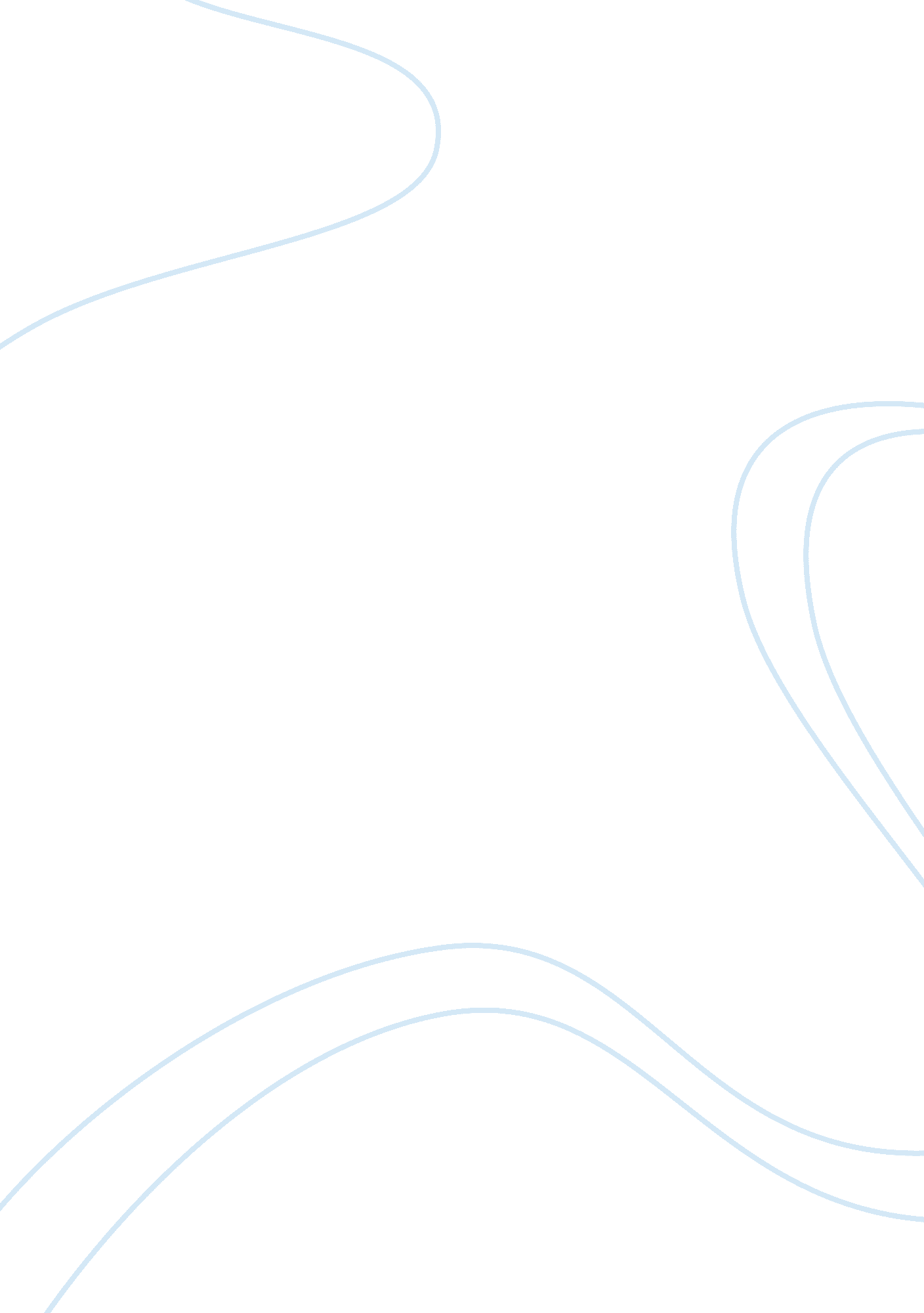 Public health effects of radiation releasesHealth & Medicine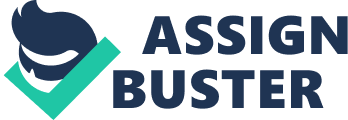 Client’s February The recent happenings in Japan sent shockwaves across the globe, the nuclear reactor in Fukushima exploded causing a lot of unrest not only in Japan but also in other parts of the world. It was believe that the radiation had travelled and reached the US, some vegetables had to be disposed in the US when it was found that the radiation had spoiled the vegetables and it was no longer suitable for consumption. 
“ On April 26, 1986, an accident occurred at Unit 4 of the nuclear power station at Chernobyl, Ukraine, in the former USSR. The accident, caused by a sudden surge of power, destroyed the reactor and released massive amounts of radioactive material into the environment.” (Backgrounder on Chernobyl Nuclear Power Point Accident) 
These disasters have taken away several lives, the radiation released from these reactors is extremely noisome, it causes skin damage and a plethora of other damages. After the Chernobyl disaster several sheep were found dead in the nearby area. The radiation released causes cancer and other life-threatening diseases in human beings. Radiation is also believed to affect the brain cells causing irreparable damage. Radiation also takes a toll on the nervous system of human beings leaving them incapable of performing day to day tasks. To conclude it is very fair to say that the nuclear reactors should be built after thorough planning so that it does not affect the life of the people living in the surrounding areas. 
Works Cited 
Backgrounder on Chernobyl Nuclear Power Point Accident (2012). Background. Web. Retrieved from: 